							ARUN 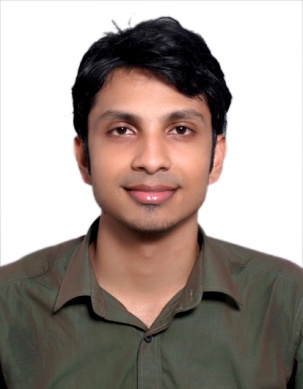 ARUN.364124@2freemail.com 	 Curriculum Vitae	CAREER OBJECTIVETo pursue knowledge throughout my career and to become a responsible employee by working sincerely for the mutual benefit of me and the organization. PERSONAL DETAILSBirth			October 27, 1990Religion		ChristianSex			MaleMarital Status	SingleNationality		IndianEDUCATIONWORK EXPERIENCE	SITE SUPERVISOR						10/10/2013-31/10/2014	LAKSHMI MEP INFRAH PVT LTD	ARUMBAKKAM, CHENNAI, INDIAQuality ControlSite In chargeKnowledge in Permit to work SystemDescribe Isometric Drawing to workerWork Management SkillPipe Fabrication-Spool Making based on isometric drawingErection Work Management of HVAC SystemsDocumentation skillLECTURER-MECHANICAL					11/1/2015-30/4/2016SKILTEK DIPLOMA COLLEGEERNAKULAM-NORTH, INDIASITE SUPERVISOR						11/07/2016-Still workingESPOIR WORKSHOPVENGOLA, PERUMBAVOOR, INDIABOM preparationPermit to work system preparation procedureDaily Activity Report PreparationMaterial take off procedureConduct safety tool box meetingPreparation of MS and JSAChecklist preparation ProcedureWork Management Skill based on Man powerSKILLS AND PUBLICATIONSMechanical Design Software-AUTOCAD-Isometric DrawingPipe Fabricator training in ESPOIR(From 11-7-2016 to 11-10-2016)M.S Office(M.S Word, M.S Excel, M.S Power Point)TRAININGS AND CERTIFICATESMechanical Design Software-AUTOCAD 2DNDT Level 2 ASNT Approved CertificateProcess Piping Design & Engineering as per ASME b-31.3One month training program in Industrial Automation and measurementsIncluding hands on training on Pneumatic Circuit DesignCONFERENCE AND WORKSHOPESPOIR (Enlighten Skills Program for Oil and Rig) ACADEMYTechnical and Supervisory CourseTechnical CourseHands on training in OFC(Oxygen fuel cutting) operationHands on training in pug cutting operationHands on training for using bevel cutter and Chop Saw CutterBevel angle and root face preparation using AG7 And AG4Safety conscious in using PPEExperience in using Fall Harness Equipments and  lanyardsTechnical Knowledge about welding defects in pipe jointsSpool preparation LANGUAGES KNOWN Malayalam (Mother Tongue)English (Fluent)Tamil(Less Fluent)Hindi(Less Fluent)DECLARATIONI confirm and declare that the above furnished details are true and correct to the best of my knowledge and belief.COURSEDURATION OF COURSEINSTITUTIONBOARD/UNIVERSITYB.TECHMechanical2009-2013VJCET, VazhakulamM.G UniversityCLASS 122008THSS,ALUVAHigher Secondary EducationCLASS 102006Infant Jesus Public School, AlangadCentral Board of Secondary Education